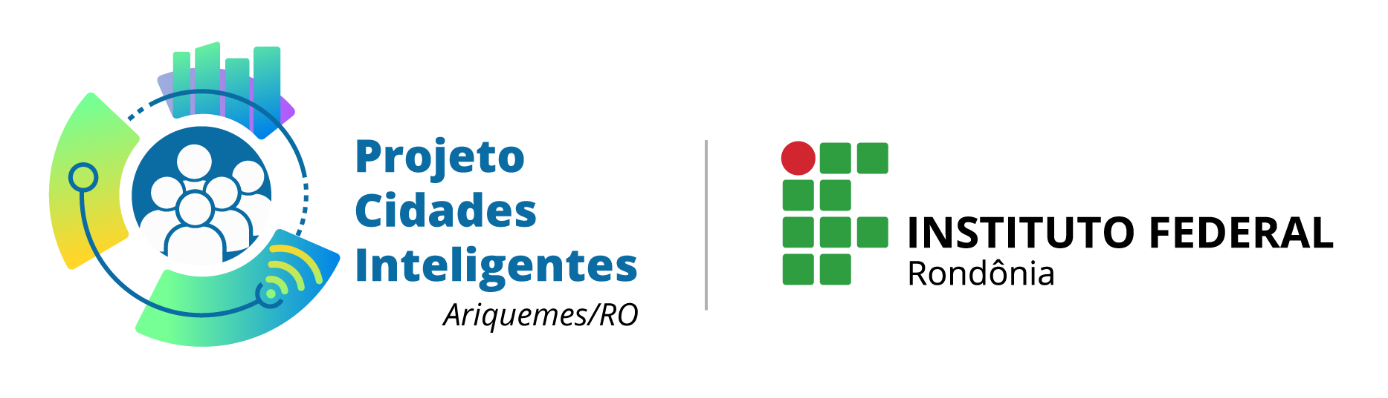 AGENTE DE APOIO TÉCNICO JÚNIOR DE NÍVEL MÉDIOAGENTE DE APOIO TÉCNICO JÚNIOR DE NÍVEL MÉDIOAGENTE DE APOIO TÉCNICO JÚNIOR DE NÍVEL MÉDIOAGENTE DE APOIO TÉCNICO JÚNIOR DE NÍVEL MÉDIOAGENTE DE APOIO TÉCNICO JÚNIOR DE NÍVEL MÉDIOAGENTE DE APOIO TÉCNICO JÚNIOR DE NÍVEL MÉDIONome Completo: Nome Completo: Nome Completo: N. de Identidade (RG): N. de Identidade (RG): N. de Identidade (RG): Telefone Celular: Telefone Celular: E-mail:E-mail:E-mail:E-mail:Local de Residência:Local de Residência:Local de Residência:Local de Residência:Local de Residência:Local de Residência:ItemDescrição da Formação e ExperiênciasUnidade de MedidaPontos por Unidade de MedidaLimite de Pontuação por UnidadePontuação Indicada pelo/a Candidato(a)1Estudante do Ensino Médio Requisito eliminatórioRequisito eliminatórioRequisito eliminatórioRequisito eliminatório2Participação no desenvolvimento de projetos de informática, arquitetura, engenharia elétrica ou civil, empreendedorismo, inovação ou em qualquer área, em atendimento à comunidadeMês1103Participação em programa de monitoria ou tutoriaMês1104Certificação em Curso de ExtensãoCurso5105Participação em evento técnico ou científicoEvento5106Coautoria na publicação de artigo, capítulo de livro ou resumo para anais de eventosPublicação510Pontuação Total (Limite de 50 Pontos por Candidato/a) Pontuação Total (Limite de 50 Pontos por Candidato/a) Pontuação Total (Limite de 50 Pontos por Candidato/a) 50Mantenha apenas a sua Ficha de Inscrição; apagar as demais.)Mantenha apenas a sua Ficha de Inscrição; apagar as demais.)Mantenha apenas a sua Ficha de Inscrição; apagar as demais.)Mantenha apenas a sua Ficha de Inscrição; apagar as demais.)Mantenha apenas a sua Ficha de Inscrição; apagar as demais.)Mantenha apenas a sua Ficha de Inscrição; apagar as demais.)(Preencha a última coluna do quadro: Pontuação Indicada pelo/a Candidato/a.)(Preencha a última coluna do quadro: Pontuação Indicada pelo/a Candidato/a.)(Preencha a última coluna do quadro: Pontuação Indicada pelo/a Candidato/a.)(Preencha a última coluna do quadro: Pontuação Indicada pelo/a Candidato/a.)(Preencha a última coluna do quadro: Pontuação Indicada pelo/a Candidato/a.)(Preencha a última coluna do quadro: Pontuação Indicada pelo/a Candidato/a.)______________, ____ de ______________ de 20____ (Local e Data de Inscrição)______________, ____ de ______________ de 20____ (Local e Data de Inscrição)______________, ____ de ______________ de 20____ (Local e Data de Inscrição)______________, ____ de ______________ de 20____ (Local e Data de Inscrição)______________, ____ de ______________ de 20____ (Local e Data de Inscrição)______________, ____ de ______________ de 20____ (Local e Data de Inscrição)ASSINATURA DO(A) CANDIDATO(A)ASSINATURA DO(A) CANDIDATO(A)ASSINATURA DO(A) CANDIDATO(A)ASSINATURA DO(A) CANDIDATO(A)ASSINATURA DO(A) CANDIDATO(A)ASSINATURA DO(A) CANDIDATO(A)SEQUÊNCIA DE DOCUMENTAÇÕES COMPROBATÓRIAS SEQUÊNCIA DE DOCUMENTAÇÕES COMPROBATÓRIAS SEQUÊNCIA DE DOCUMENTAÇÕES COMPROBATÓRIAS SEQUÊNCIA DE DOCUMENTAÇÕES COMPROBATÓRIAS SEQUÊNCIA DE DOCUMENTAÇÕES COMPROBATÓRIAS SEQUÊNCIA DE DOCUMENTAÇÕES COMPROBATÓRIAS (Colar a seguir a cópia de seu documento oficial com foto e dos documentos comprobatórios de sua formação, experiência e vacinação, conforme a ordem disposta no quadro de pontuação acima.)(Colar a seguir a cópia de seu documento oficial com foto e dos documentos comprobatórios de sua formação, experiência e vacinação, conforme a ordem disposta no quadro de pontuação acima.)(Colar a seguir a cópia de seu documento oficial com foto e dos documentos comprobatórios de sua formação, experiência e vacinação, conforme a ordem disposta no quadro de pontuação acima.)(Colar a seguir a cópia de seu documento oficial com foto e dos documentos comprobatórios de sua formação, experiência e vacinação, conforme a ordem disposta no quadro de pontuação acima.)(Colar a seguir a cópia de seu documento oficial com foto e dos documentos comprobatórios de sua formação, experiência e vacinação, conforme a ordem disposta no quadro de pontuação acima.)(Colar a seguir a cópia de seu documento oficial com foto e dos documentos comprobatórios de sua formação, experiência e vacinação, conforme a ordem disposta no quadro de pontuação acima.)ANEXO 1 — FICHA DE INSCRIÇÃO DE CANDIDATO A BOLSISTAANEXO 1 — FICHA DE INSCRIÇÃO DE CANDIDATO A BOLSISTAANEXO 1 — FICHA DE INSCRIÇÃO DE CANDIDATO A BOLSISTAANEXO 1 — FICHA DE INSCRIÇÃO DE CANDIDATO A BOLSISTAANEXO 1 — FICHA DE INSCRIÇÃO DE CANDIDATO A BOLSISTAANEXO 1 — FICHA DE INSCRIÇÃO DE CANDIDATO A BOLSISTA(Preencher esta Ficha, juntar as documentações, gerar um só PDF e anexar ao e-mail edital.procint@ifro.edu.br)(Preencher esta Ficha, juntar as documentações, gerar um só PDF e anexar ao e-mail edital.procint@ifro.edu.br)(Preencher esta Ficha, juntar as documentações, gerar um só PDF e anexar ao e-mail edital.procint@ifro.edu.br)(Preencher esta Ficha, juntar as documentações, gerar um só PDF e anexar ao e-mail edital.procint@ifro.edu.br)(Preencher esta Ficha, juntar as documentações, gerar um só PDF e anexar ao e-mail edital.procint@ifro.edu.br)(Preencher esta Ficha, juntar as documentações, gerar um só PDF e anexar ao e-mail edital.procint@ifro.edu.br)DESENVOLVEDOR TÉCNICO JÚNIOR DE NÍVEL MÉDIO 1 (INFORMÁTICA)DESENVOLVEDOR TÉCNICO JÚNIOR DE NÍVEL MÉDIO 1 (INFORMÁTICA)DESENVOLVEDOR TÉCNICO JÚNIOR DE NÍVEL MÉDIO 1 (INFORMÁTICA)DESENVOLVEDOR TÉCNICO JÚNIOR DE NÍVEL MÉDIO 1 (INFORMÁTICA)DESENVOLVEDOR TÉCNICO JÚNIOR DE NÍVEL MÉDIO 1 (INFORMÁTICA)DESENVOLVEDOR TÉCNICO JÚNIOR DE NÍVEL MÉDIO 1 (INFORMÁTICA)Nome Completo: Nome Completo: Nome Completo: N. de Identidade (RG): N. de Identidade (RG): N. de Identidade (RG): Telefone Celular: Telefone Celular: E-mail:E-mail:E-mail:E-mail:Local de Residência:Local de Residência:Local de Residência:Local de Residência:Local de Residência:Local de Residência:ItemDescrição da Formação e ExperiênciasUnidade de MedidaPontos por Unidade de MedidaLimite de Pontuação por UnidadePontuação Indicada pelo/a Candidato(a)1Estudante de Nível Médio com experiência em desenvolvimento de TICs para Web, mobile e redesRequisito eliminatório Requisito eliminatório Requisito eliminatório Requisito eliminatório 2Participação no desenvolvimento de projetos de tecnologia da informação e comunicação para internet, aplicativo de celular ou redes de computadoresMês1103Participação em programa de monitoria ou tutoriaMês1104Certificação em Curso de ExtensãoCurso5105Participação em evento técnico ou científicoEvento5106Coautoria na publicação de artigo, capítulo de livro ou resumo para anais de eventosPublicação510Pontuação Total (Limite de 50 Pontos por Candidato/a) Pontuação Total (Limite de 50 Pontos por Candidato/a) Pontuação Total (Limite de 50 Pontos por Candidato/a) Pontuação Total (Limite de 50 Pontos por Candidato/a) 50Mantenha apenas a sua Ficha de Inscrição; apagar as demais.)Mantenha apenas a sua Ficha de Inscrição; apagar as demais.)Mantenha apenas a sua Ficha de Inscrição; apagar as demais.)Mantenha apenas a sua Ficha de Inscrição; apagar as demais.)Mantenha apenas a sua Ficha de Inscrição; apagar as demais.)Mantenha apenas a sua Ficha de Inscrição; apagar as demais.)(Preencha a última coluna do quadro: Pontuação Indicada pelo/a Candidato/a.)(Preencha a última coluna do quadro: Pontuação Indicada pelo/a Candidato/a.)(Preencha a última coluna do quadro: Pontuação Indicada pelo/a Candidato/a.)(Preencha a última coluna do quadro: Pontuação Indicada pelo/a Candidato/a.)(Preencha a última coluna do quadro: Pontuação Indicada pelo/a Candidato/a.)(Preencha a última coluna do quadro: Pontuação Indicada pelo/a Candidato/a.)______________, ____ de ______________ de 20____ (Local e Data de Inscrição)______________, ____ de ______________ de 20____ (Local e Data de Inscrição)______________, ____ de ______________ de 20____ (Local e Data de Inscrição)______________, ____ de ______________ de 20____ (Local e Data de Inscrição)______________, ____ de ______________ de 20____ (Local e Data de Inscrição)______________, ____ de ______________ de 20____ (Local e Data de Inscrição)ASSINATURA DO(A) CANDIDATO(A)ASSINATURA DO(A) CANDIDATO(A)ASSINATURA DO(A) CANDIDATO(A)ASSINATURA DO(A) CANDIDATO(A)ASSINATURA DO(A) CANDIDATO(A)ASSINATURA DO(A) CANDIDATO(A)SEQUÊNCIA DE DOCUMENTAÇÕES COMPROBATÓRIAS SEQUÊNCIA DE DOCUMENTAÇÕES COMPROBATÓRIAS SEQUÊNCIA DE DOCUMENTAÇÕES COMPROBATÓRIAS SEQUÊNCIA DE DOCUMENTAÇÕES COMPROBATÓRIAS SEQUÊNCIA DE DOCUMENTAÇÕES COMPROBATÓRIAS SEQUÊNCIA DE DOCUMENTAÇÕES COMPROBATÓRIAS (Colar a seguir a cópia de seu documento oficial com foto e dos documentos comprobatórios de sua formação, experiência e vacinação, conforme a ordem disposta no quadro de pontuação acima.)(Colar a seguir a cópia de seu documento oficial com foto e dos documentos comprobatórios de sua formação, experiência e vacinação, conforme a ordem disposta no quadro de pontuação acima.)(Colar a seguir a cópia de seu documento oficial com foto e dos documentos comprobatórios de sua formação, experiência e vacinação, conforme a ordem disposta no quadro de pontuação acima.)(Colar a seguir a cópia de seu documento oficial com foto e dos documentos comprobatórios de sua formação, experiência e vacinação, conforme a ordem disposta no quadro de pontuação acima.)(Colar a seguir a cópia de seu documento oficial com foto e dos documentos comprobatórios de sua formação, experiência e vacinação, conforme a ordem disposta no quadro de pontuação acima.)(Colar a seguir a cópia de seu documento oficial com foto e dos documentos comprobatórios de sua formação, experiência e vacinação, conforme a ordem disposta no quadro de pontuação acima.)ANEXO 1 — FICHA DE INSCRIÇÃO DE CANDIDATO A BOLSISTAANEXO 1 — FICHA DE INSCRIÇÃO DE CANDIDATO A BOLSISTAANEXO 1 — FICHA DE INSCRIÇÃO DE CANDIDATO A BOLSISTAANEXO 1 — FICHA DE INSCRIÇÃO DE CANDIDATO A BOLSISTAANEXO 1 — FICHA DE INSCRIÇÃO DE CANDIDATO A BOLSISTAANEXO 1 — FICHA DE INSCRIÇÃO DE CANDIDATO A BOLSISTA(Preencher esta Ficha, juntar as documentações, gerar um só PDF e anexar ao e-mail edital.procint@ifro.edu.br)(Preencher esta Ficha, juntar as documentações, gerar um só PDF e anexar ao e-mail edital.procint@ifro.edu.br)(Preencher esta Ficha, juntar as documentações, gerar um só PDF e anexar ao e-mail edital.procint@ifro.edu.br)(Preencher esta Ficha, juntar as documentações, gerar um só PDF e anexar ao e-mail edital.procint@ifro.edu.br)(Preencher esta Ficha, juntar as documentações, gerar um só PDF e anexar ao e-mail edital.procint@ifro.edu.br)(Preencher esta Ficha, juntar as documentações, gerar um só PDF e anexar ao e-mail edital.procint@ifro.edu.br)DESENVOLVEDOR TÉCNICO JÚNIOR DE NÍVEL MÉDIO 2 (EDIFICAÇÕES)DESENVOLVEDOR TÉCNICO JÚNIOR DE NÍVEL MÉDIO 2 (EDIFICAÇÕES)DESENVOLVEDOR TÉCNICO JÚNIOR DE NÍVEL MÉDIO 2 (EDIFICAÇÕES)DESENVOLVEDOR TÉCNICO JÚNIOR DE NÍVEL MÉDIO 2 (EDIFICAÇÕES)DESENVOLVEDOR TÉCNICO JÚNIOR DE NÍVEL MÉDIO 2 (EDIFICAÇÕES)DESENVOLVEDOR TÉCNICO JÚNIOR DE NÍVEL MÉDIO 2 (EDIFICAÇÕES)Nome Completo: Nome Completo: Nome Completo: N. de Identidade (RG): N. de Identidade (RG): N. de Identidade (RG): Telefone Celular: Telefone Celular: E-mail:E-mail:E-mail:E-mail:Local de Residência:Local de Residência:Local de Residência:Local de Residência:Local de Residência:Local de Residência:ItemDescrição da Formação e ExperiênciasUnidade de MedidaPontos por Unidade de MedidaLimite de Pontuação por UnidadePontuação Indicada pelo/a Candidato(a)1Estudante de Curso Técnico em EdificaçõesRequisito eliminatório Requisito eliminatório Requisito eliminatório Requisito eliminatório 2Participação no desenvolvimento de projeto de edificaçõesMês1103Participação em programa de monitoria ou tutoriaMês1104Certificação em Curso de ExtensãoCurso5105Participação em evento técnico ou científicoEvento5106Coautoria na publicação de artigo, capítulo de livro ou resumo para anais de eventosPublicação510Pontuação Total (Limite de 50 Pontos por Candidato/a) Pontuação Total (Limite de 50 Pontos por Candidato/a) Pontuação Total (Limite de 50 Pontos por Candidato/a) Pontuação Total (Limite de 50 Pontos por Candidato/a) 50Mantenha apenas a sua Ficha de Inscrição; apagar as demais.)Mantenha apenas a sua Ficha de Inscrição; apagar as demais.)Mantenha apenas a sua Ficha de Inscrição; apagar as demais.)Mantenha apenas a sua Ficha de Inscrição; apagar as demais.)Mantenha apenas a sua Ficha de Inscrição; apagar as demais.)Mantenha apenas a sua Ficha de Inscrição; apagar as demais.)(Preencha a última coluna do quadro: Pontuação Indicada pelo/a Candidato/a.)(Preencha a última coluna do quadro: Pontuação Indicada pelo/a Candidato/a.)(Preencha a última coluna do quadro: Pontuação Indicada pelo/a Candidato/a.)(Preencha a última coluna do quadro: Pontuação Indicada pelo/a Candidato/a.)(Preencha a última coluna do quadro: Pontuação Indicada pelo/a Candidato/a.)(Preencha a última coluna do quadro: Pontuação Indicada pelo/a Candidato/a.)______________, ____ de ______________ de 20____ (Local e Data de Inscrição)______________, ____ de ______________ de 20____ (Local e Data de Inscrição)______________, ____ de ______________ de 20____ (Local e Data de Inscrição)______________, ____ de ______________ de 20____ (Local e Data de Inscrição)______________, ____ de ______________ de 20____ (Local e Data de Inscrição)______________, ____ de ______________ de 20____ (Local e Data de Inscrição)ASSINATURA DO(A) CANDIDATO(A)ASSINATURA DO(A) CANDIDATO(A)ASSINATURA DO(A) CANDIDATO(A)ASSINATURA DO(A) CANDIDATO(A)ASSINATURA DO(A) CANDIDATO(A)ASSINATURA DO(A) CANDIDATO(A)SEQUÊNCIA DE DOCUMENTAÇÕES COMPROBATÓRIAS SEQUÊNCIA DE DOCUMENTAÇÕES COMPROBATÓRIAS SEQUÊNCIA DE DOCUMENTAÇÕES COMPROBATÓRIAS SEQUÊNCIA DE DOCUMENTAÇÕES COMPROBATÓRIAS SEQUÊNCIA DE DOCUMENTAÇÕES COMPROBATÓRIAS SEQUÊNCIA DE DOCUMENTAÇÕES COMPROBATÓRIAS (Colar a seguir a cópia de seu documento oficial com foto e dos documentos comprobatórios de sua formação, experiência e vacinação, conforme a ordem disposta no quadro de pontuação acima.)(Colar a seguir a cópia de seu documento oficial com foto e dos documentos comprobatórios de sua formação, experiência e vacinação, conforme a ordem disposta no quadro de pontuação acima.)(Colar a seguir a cópia de seu documento oficial com foto e dos documentos comprobatórios de sua formação, experiência e vacinação, conforme a ordem disposta no quadro de pontuação acima.)(Colar a seguir a cópia de seu documento oficial com foto e dos documentos comprobatórios de sua formação, experiência e vacinação, conforme a ordem disposta no quadro de pontuação acima.)(Colar a seguir a cópia de seu documento oficial com foto e dos documentos comprobatórios de sua formação, experiência e vacinação, conforme a ordem disposta no quadro de pontuação acima.)(Colar a seguir a cópia de seu documento oficial com foto e dos documentos comprobatórios de sua formação, experiência e vacinação, conforme a ordem disposta no quadro de pontuação acima.)ANEXO 1 — FICHA DE INSCRIÇÃO DE CANDIDATO A BOLSISTAANEXO 1 — FICHA DE INSCRIÇÃO DE CANDIDATO A BOLSISTAANEXO 1 — FICHA DE INSCRIÇÃO DE CANDIDATO A BOLSISTAANEXO 1 — FICHA DE INSCRIÇÃO DE CANDIDATO A BOLSISTAANEXO 1 — FICHA DE INSCRIÇÃO DE CANDIDATO A BOLSISTAANEXO 1 — FICHA DE INSCRIÇÃO DE CANDIDATO A BOLSISTA(Preencher esta Ficha, juntar as documentações, gerar um só PDF e anexar ao e-mail edital.procint@ifro.edu.br)(Preencher esta Ficha, juntar as documentações, gerar um só PDF e anexar ao e-mail edital.procint@ifro.edu.br)(Preencher esta Ficha, juntar as documentações, gerar um só PDF e anexar ao e-mail edital.procint@ifro.edu.br)(Preencher esta Ficha, juntar as documentações, gerar um só PDF e anexar ao e-mail edital.procint@ifro.edu.br)(Preencher esta Ficha, juntar as documentações, gerar um só PDF e anexar ao e-mail edital.procint@ifro.edu.br)(Preencher esta Ficha, juntar as documentações, gerar um só PDF e anexar ao e-mail edital.procint@ifro.edu.br)DESENVOLVEDOR TÉCNICO JÚNIOR DE NÍVEL MÉDIO 3 (ELETROTÉCNICA)DESENVOLVEDOR TÉCNICO JÚNIOR DE NÍVEL MÉDIO 3 (ELETROTÉCNICA)DESENVOLVEDOR TÉCNICO JÚNIOR DE NÍVEL MÉDIO 3 (ELETROTÉCNICA)DESENVOLVEDOR TÉCNICO JÚNIOR DE NÍVEL MÉDIO 3 (ELETROTÉCNICA)DESENVOLVEDOR TÉCNICO JÚNIOR DE NÍVEL MÉDIO 3 (ELETROTÉCNICA)DESENVOLVEDOR TÉCNICO JÚNIOR DE NÍVEL MÉDIO 3 (ELETROTÉCNICA)Nome Completo: Nome Completo: Nome Completo: N. de Identidade (RG): N. de Identidade (RG): N. de Identidade (RG): Telefone Celular: Telefone Celular: E-mail:E-mail:E-mail:E-mail:Local de Residência:Local de Residência:Local de Residência:Local de Residência:Local de Residência:Local de Residência:ItemDescrição da Formação e ExperiênciasUnidade de MedidaPontos por Unidade de MedidaLimite de Pontuação por UnidadePontuação Indicada pelo/a Candidato(a)1Estudante de Curso Técnico em EletrotécnicaRequisito eliminatório Requisito eliminatório Requisito eliminatório Requisito eliminatório 2Participação no desenvolvimento de projeto de eletrotécnicaMês1103Participação em programa de monitoria ou tutoriaMês1104Certificação em Curso de ExtensãoCurso5105Participação em evento técnico ou científicoEvento5106Coautoria na publicação de artigo, capítulo de livro ou resumo para anais de eventosPublicação510Pontuação Total (Limite de 50 Pontos por Candidato/a) Pontuação Total (Limite de 50 Pontos por Candidato/a) Pontuação Total (Limite de 50 Pontos por Candidato/a) Pontuação Total (Limite de 50 Pontos por Candidato/a) 50Mantenha apenas a sua Ficha de Inscrição; apagar as demais.)Mantenha apenas a sua Ficha de Inscrição; apagar as demais.)Mantenha apenas a sua Ficha de Inscrição; apagar as demais.)Mantenha apenas a sua Ficha de Inscrição; apagar as demais.)Mantenha apenas a sua Ficha de Inscrição; apagar as demais.)Mantenha apenas a sua Ficha de Inscrição; apagar as demais.)(Preencha a última coluna do quadro: Pontuação Indicada pelo/a Candidato/a.)(Preencha a última coluna do quadro: Pontuação Indicada pelo/a Candidato/a.)(Preencha a última coluna do quadro: Pontuação Indicada pelo/a Candidato/a.)(Preencha a última coluna do quadro: Pontuação Indicada pelo/a Candidato/a.)(Preencha a última coluna do quadro: Pontuação Indicada pelo/a Candidato/a.)(Preencha a última coluna do quadro: Pontuação Indicada pelo/a Candidato/a.)______________, ____ de ______________ de 20____ (Local e Data de Inscrição)______________, ____ de ______________ de 20____ (Local e Data de Inscrição)______________, ____ de ______________ de 20____ (Local e Data de Inscrição)______________, ____ de ______________ de 20____ (Local e Data de Inscrição)______________, ____ de ______________ de 20____ (Local e Data de Inscrição)______________, ____ de ______________ de 20____ (Local e Data de Inscrição)ASSINATURA DO(A) CANDIDATO(A)ASSINATURA DO(A) CANDIDATO(A)ASSINATURA DO(A) CANDIDATO(A)ASSINATURA DO(A) CANDIDATO(A)ASSINATURA DO(A) CANDIDATO(A)ASSINATURA DO(A) CANDIDATO(A)SEQUÊNCIA DE DOCUMENTAÇÕES COMPROBATÓRIAS SEQUÊNCIA DE DOCUMENTAÇÕES COMPROBATÓRIAS SEQUÊNCIA DE DOCUMENTAÇÕES COMPROBATÓRIAS SEQUÊNCIA DE DOCUMENTAÇÕES COMPROBATÓRIAS SEQUÊNCIA DE DOCUMENTAÇÕES COMPROBATÓRIAS SEQUÊNCIA DE DOCUMENTAÇÕES COMPROBATÓRIAS (Colar a seguir a cópia de seu documento oficial com foto e dos documentos comprobatórios de sua formação, experiência e vacinação, conforme a ordem disposta no quadro de pontuação acima.)(Colar a seguir a cópia de seu documento oficial com foto e dos documentos comprobatórios de sua formação, experiência e vacinação, conforme a ordem disposta no quadro de pontuação acima.)(Colar a seguir a cópia de seu documento oficial com foto e dos documentos comprobatórios de sua formação, experiência e vacinação, conforme a ordem disposta no quadro de pontuação acima.)(Colar a seguir a cópia de seu documento oficial com foto e dos documentos comprobatórios de sua formação, experiência e vacinação, conforme a ordem disposta no quadro de pontuação acima.)(Colar a seguir a cópia de seu documento oficial com foto e dos documentos comprobatórios de sua formação, experiência e vacinação, conforme a ordem disposta no quadro de pontuação acima.)(Colar a seguir a cópia de seu documento oficial com foto e dos documentos comprobatórios de sua formação, experiência e vacinação, conforme a ordem disposta no quadro de pontuação acima.)